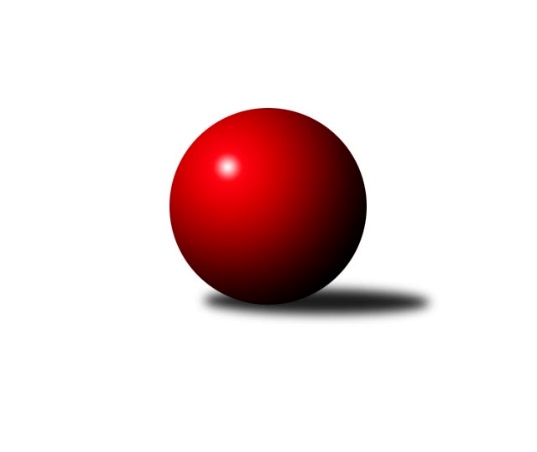 Č.3Ročník 2019/2020	18.10.2019Nejlepšího výkonu v tomto kole: 2437 dosáhlo družstvo: TJ Sokol Nové Hrady BMeziokresní přebor ČB-ČK A 6-ti členné 2019/2020Výsledky 3. kolaSouhrnný přehled výsledků:Kuželky Borovany C	- TJ Sokol Soběnov B	1:7	2193:2386	3.0:9.0	14.10.TJ Spartak Trhové Sviny C	- TJ Nová Ves C	6:2	2219:2192	5.5:6.5	15.10.TJ Sokol Nové Hrady B	- TJ Spartak Trhové Sviny B	5:3	2437:2423	5.0:7.0	17.10.TJ Sokol Soběnov C	- TJ Dynamo České Budějovice B	3:5	2272:2300	7.0:5.0	18.10.TJ Sokol Nové Hrady C	- Kuželky Borovany B	3:5	2371:2405	7.0:5.0	18.10.TJ Sokol Nové Hrady D	- TJ Dynamo České Budějovice B	5.5:2.5	2297:2272	7.5:4.5	16.10.Tabulka družstev:	1.	TJ Sokol Soběnov B	3	3	0	0	18.5 : 5.5 	25.0 : 11.0 	 2407	6	2.	Kuželky Borovany B	3	3	0	0	15.0 : 9.0 	20.0 : 16.0 	 2362	6	3.	TJ Sokol Nové Hrady D	2	2	0	0	11.5 : 4.5 	14.0 : 10.0 	 2310	4	4.	TJ Sokol Nové Hrady B	3	2	0	1	14.5 : 9.5 	20.0 : 16.0 	 2381	4	5.	TJ Dynamo České Budějovice B	3	2	0	1	12.5 : 11.5 	16.5 : 19.5 	 2253	4	6.	TJ Spartak Trhové Sviny B	2	1	0	1	10.0 : 6.0 	16.0 : 8.0 	 2387	2	7.	TJ Spartak Trhové Sviny C	3	1	0	2	10.5 : 13.5 	12.5 : 23.5 	 2168	2	8.	TJ Sokol Soběnov C	2	0	0	2	6.0 : 10.0 	13.0 : 11.0 	 2344	0	9.	TJ Sokol Nové Hrady C	2	0	0	2	4.5 : 11.5 	10.0 : 14.0 	 2330	0	10.	TJ Nová Ves C	2	0	0	2	4.0 : 12.0 	12.0 : 12.0 	 2187	0	11.	Kuželky Borovany C	3	0	0	3	5.0 : 19.0 	9.0 : 27.0 	 2163	0Podrobné výsledky kola:	 Kuželky Borovany C	2193	1:7	2386	TJ Sokol Soběnov B	Martina Koubová	 	 189 	 190 		379 	 1:1 	 382 	 	186 	 196		Pavel Čurda	Jan Kouba	 	 192 	 193 		385 	 1:1 	 383 	 	221 	 162		Markéta Šedivá	Lenka Aldorfová	 	 201 	 181 		382 	 0:2 	 422 	 	208 	 214		Josef Ferenčík	Jaroslava Frdlíková	 	 207 	 175 		382 	 1:1 	 391 	 	182 	 209		Ondřej Sysel	Václav Tröstl	 	 186 	 161 		347 	 0:2 	 410 	 	199 	 211		Josef Šedivý st.	Petr Bícha	 	 151 	 167 		318 	 0:2 	 398 	 	204 	 194		Josef Šedivý ml.rozhodčí: Jiří MalovanýNejlepší výkon utkání: 422 - Josef Ferenčík	 TJ Spartak Trhové Sviny C	2219	6:2	2192	TJ Nová Ves C	Nikola Kroupová	 	 186 	 188 		374 	 0:2 	 408 	 	190 	 218		Jan Jackov	Eva Vandělíková	 	 167 	 197 		364 	 1:1 	 342 	 	171 	 171		Roman Bartoš	Gabriela Kroupová	 	 189 	 185 		374 	 1.5:0.5 	 357 	 	172 	 185		Václava Tesařová	Aleš Cisař	 	 187 	 178 		365 	 1:1 	 357 	 	178 	 179		Pavel Vávra	Marek Kopta	 	 190 	 168 		358 	 1:1 	 366 	 	185 	 181		Věra Jeseničová	Zuzana Koptová	 	 172 	 212 		384 	 1:1 	 362 	 	203 	 159		Josef Fojtarozhodčí: Josef SvobodaNejlepší výkon utkání: 408 - Jan Jackov	 TJ Sokol Nové Hrady B	2437	5:3	2423	TJ Spartak Trhové Sviny B	Libor Tomášek	 	 205 	 200 		405 	 1:1 	 378 	 	216 	 162		Luděk Troup	Ladislav Růžička	 	 168 	 187 		355 	 0:2 	 387 	 	196 	 191		Bohuslav Švepeš	Milena Šebestová	 	 195 	 209 		404 	 1:1 	 412 	 	225 	 187		Josef Svoboda	Jan Silmbrod	 	 221 	 213 		434 	 1:1 	 413 	 	193 	 220		František Vávra	Petr Silmbrod	 	 209 	 202 		411 	 1:1 	 419 	 	193 	 226		Marek Rojdl	Jan Silmbrod	 	 243 	 185 		428 	 1:1 	 414 	 	197 	 217		Jiří Švepešrozhodčí: Stanislav SladkýNejlepší výkon utkání: 434 - Jan Silmbrod	 TJ Sokol Soběnov C	2272	3:5	2300	TJ Dynamo České Budějovice B	Jitka Grznáriková	 	 182 	 168 		350 	 0:2 	 388 	 	186 	 202		Jan Hess	Olga Čutková	 	 228 	 172 		400 	 1:1 	 386 	 	187 	 199		Lukáš Chmel	Jiřina Krtková	 	 162 	 163 		325 	 1:1 	 353 	 	155 	 198		Milena Kümmelová	Ludmila Čurdová	 	 198 	 210 		408 	 2:0 	 380 	 	182 	 198		Tomáš Vašek	Jaroslava Kulhanová	 	 211 	 209 		420 	 2:0 	 394 	 	198 	 196		Radim Vašek	Alice Loulová	 	 195 	 174 		369 	 1:1 	 399 	 	190 	 209		Stanislava Mlezivovározhodčí: Jaroslava KulhanováNejlepší výkon utkání: 420 - Jaroslava Kulhanová	 TJ Sokol Nové Hrady C	2371	3:5	2405	Kuželky Borovany B	Romana Kříhová	 	 209 	 219 		428 	 1:1 	 445 	 	203 	 242		Milan Míka	Vojtěch Kříha	 	 216 	 202 		418 	 1:1 	 415 	 	206 	 209		Pavel Zeman	Antonín Gažák	 	 186 	 167 		353 	 0:2 	 408 	 	221 	 187		Jiří Tröstl	Václav Silmbrod	 	 173 	 195 		368 	 2:0 	 342 	 	171 	 171		František Stodolovský	Pavel Kříha	 	 191 	 199 		390 	 1:1 	 418 	 	221 	 197		Vojtěch Frdlík	Michal Kanděra	 	 206 	 208 		414 	 2:0 	 377 	 	192 	 185		Čestmír Siebenbrunnerrozhodčí: Tereza KříhováNejlepší výkon utkání: 445 - Milan Míka	 TJ Sokol Nové Hrady D	2297	5.5:2.5	2272	TJ Dynamo České Budějovice B	Adam Hanousek	 	 180 	 197 		377 	 2:0 	 327 	 	156 	 171		Rostislav Solkan	Renata Žahourová	 	 172 	 183 		355 	 0.5:1.5 	 397 	 	214 	 183		Lukáš Chmel	Stanislava Betuštiáková	 	 182 	 182 		364 	 1:1 	 339 	 	142 	 197		Petra Šebestíková	Tomáš Balko	 	 189 	 205 		394 	 1:1 	 414 	 	225 	 189		Milena Kümmelová	Jan Koriták	 	 208 	 204 		412 	 2:0 	 400 	 	202 	 198		Stanislava Mlezivová	Blanka Cáplová	 	 212 	 183 		395 	 1:1 	 395 	 	186 	 209		Tomáš Vašekrozhodčí: Nejlepší výkon utkání: 414 - Milena KümmelováPořadí jednotlivců:	jméno hráče	družstvo	celkem	plné	dorážka	chyby	poměr kuž.	Maximum	1.	Jaroslava Kulhanová 	TJ Sokol Soběnov C	435.00	304.0	131.0	6.0	1/1	(450)	2.	Milan Míka 	Kuželky Borovany B	432.25	291.0	141.3	8.0	2/2	(445)	3.	Vojtěch Kříha 	TJ Sokol Nové Hrady C	424.00	302.0	122.0	7.5	1/1	(430)	4.	Štěpán Rehák 	TJ Sokol Nové Hrady B	420.00	289.5	130.5	7.5	2/2	(422)	5.	Marek Rojdl 	TJ Spartak Trhové Sviny B	418.50	268.5	150.0	3.5	2/2	(419)	6.	Josef Šedivý  st.	TJ Sokol Soběnov B	416.67	288.3	128.3	5.0	3/3	(425)	7.	Pavel Zeman 	Kuželky Borovany B	415.50	291.5	124.0	7.5	2/2	(434)	8.	Libor Tomášek 	TJ Sokol Nové Hrady B	413.50	277.3	136.3	5.8	2/2	(437)	9.	František Vávra 	TJ Spartak Trhové Sviny B	412.00	283.0	129.0	5.5	2/2	(413)	10.	Romana Kříhová 	TJ Sokol Nové Hrady C	410.00	290.5	119.5	7.0	1/1	(428)	11.	Ludmila Čurdová 	TJ Sokol Soběnov C	409.50	294.5	115.0	9.5	1/1	(411)	12.	Josef Ferenčík 	TJ Sokol Soběnov B	409.33	281.0	128.3	6.0	3/3	(422)	13.	Jan Jackov 	TJ Nová Ves C	404.50	283.0	121.5	7.0	2/2	(408)	14.	Tomáš Balko 	TJ Sokol Nové Hrady D	404.00	276.5	127.5	8.5	2/2	(414)	15.	Michal Kanděra 	TJ Sokol Nové Hrady C	403.50	289.5	114.0	13.0	1/1	(414)	16.	Josef Svoboda 	TJ Spartak Trhové Sviny B	403.00	279.0	124.0	7.0	2/2	(412)	17.	Olga Čutková 	TJ Sokol Soběnov C	402.50	267.0	135.5	3.5	1/1	(405)	18.	Josef Šedivý  ml.	TJ Sokol Soběnov B	399.00	273.7	125.3	5.7	3/3	(407)	19.	Jiří Švepeš 	TJ Spartak Trhové Sviny B	397.50	285.5	112.0	8.5	2/2	(414)	20.	Markéta Šedivá 	TJ Sokol Soběnov B	396.67	284.7	112.0	9.7	3/3	(415)	21.	Jan Silmbrod 	TJ Sokol Nové Hrady B	396.50	286.8	109.8	10.3	2/2	(434)	22.	Jiří Tröstl 	Kuželky Borovany B	394.25	274.0	120.3	10.5	2/2	(408)	23.	Milena Šebestová 	TJ Sokol Nové Hrady B	393.00	283.0	110.0	9.8	2/2	(404)	24.	Stanislava Mlezivová 	TJ Dynamo České Budějovice B	392.33	283.0	109.3	8.3	3/3	(400)	25.	Lukáš Chmel 	TJ Dynamo České Budějovice B	391.50	270.5	121.0	7.0	2/3	(397)	26.	Zuzana Koptová 	TJ Spartak Trhové Sviny C	391.25	270.5	120.8	6.5	2/2	(401)	27.	Pavel Kříha 	TJ Sokol Nové Hrady C	391.00	263.0	128.0	7.0	1/1	(392)	28.	Pavel Čurda 	TJ Sokol Soběnov B	390.33	281.3	109.0	9.3	3/3	(401)	29.	Alice Loulová 	TJ Sokol Soběnov C	389.00	288.5	100.5	13.0	1/1	(409)	30.	Tomáš Vašek 	TJ Dynamo České Budějovice B	387.00	278.7	108.3	10.0	3/3	(395)	31.	Čestmír Siebenbrunner 	Kuželky Borovany B	385.00	278.0	107.0	10.3	2/2	(408)	32.	Blanka Cáplová 	TJ Sokol Nové Hrady D	384.50	261.0	123.5	8.0	2/2	(395)	33.	Luděk Troup 	TJ Spartak Trhové Sviny B	384.00	268.0	116.0	9.0	2/2	(390)	34.	Stanislava Betuštiáková 	TJ Sokol Nové Hrady D	382.00	276.5	105.5	13.0	2/2	(400)	35.	Ondřej Sysel 	TJ Sokol Soběnov B	381.50	277.5	104.0	11.5	2/3	(391)	36.	Josef Fojta 	TJ Nová Ves C	379.00	257.5	121.5	11.0	2/2	(396)	37.	Adam Hanousek 	TJ Sokol Nové Hrady D	376.50	272.5	104.0	11.0	2/2	(377)	38.	Milena Kümmelová 	TJ Dynamo České Budějovice B	374.00	266.3	107.7	11.7	3/3	(414)	39.	Marek Kopta 	TJ Spartak Trhové Sviny C	373.50	259.5	114.0	9.0	2/2	(389)	40.	Václav Tröstl 	Kuželky Borovany C	372.25	274.8	97.5	12.5	2/2	(393)	41.	Lenka Aldorfová 	Kuželky Borovany C	371.50	257.5	114.0	12.0	2/2	(382)	42.	Jitka Grznáriková 	TJ Sokol Soběnov C	370.00	272.5	97.5	9.5	1/1	(390)	43.	Jan Kouba 	Kuželky Borovany C	368.75	266.0	102.8	9.0	2/2	(388)	44.	Martina Koubová 	Kuželky Borovany C	368.25	272.5	95.8	15.5	2/2	(379)	45.	Václav Silmbrod 	TJ Sokol Nové Hrady C	368.00	256.0	112.0	11.0	1/1	(368)	46.	Gabriela Kroupová 	TJ Spartak Trhové Sviny C	366.75	263.3	103.5	10.8	2/2	(397)	47.	Petr Silmbrod 	TJ Sokol Nové Hrady B	364.75	268.0	96.8	13.5	2/2	(411)	48.	Antonín Gažák 	TJ Sokol Nové Hrady C	364.50	273.0	91.5	14.5	1/1	(376)	49.	Nikola Kroupová 	TJ Spartak Trhové Sviny C	363.25	269.8	93.5	15.5	2/2	(377)	50.	Jaroslava Frdlíková 	Kuželky Borovany C	361.50	267.0	94.5	15.5	2/2	(382)	51.	Pavel Vávra 	TJ Nová Ves C	361.00	262.0	99.0	13.5	2/2	(365)	52.	Renata Žahourová 	TJ Sokol Nové Hrady D	360.00	268.0	92.0	14.5	2/2	(365)	53.	Petr Dvořák 	Kuželky Borovany C	356.50	253.5	103.0	13.0	2/2	(371)	54.	Roman Bartoš 	TJ Nová Ves C	350.00	248.5	101.5	16.0	2/2	(358)	55.	František Stodolovský 	Kuželky Borovany B	348.75	255.8	93.0	17.0	2/2	(360)	56.	Petra Šebestíková 	TJ Dynamo České Budějovice B	339.00	242.0	97.0	13.5	2/3	(339)	57.	Jiřina Krtková 	TJ Sokol Soběnov C	337.50	235.5	102.0	17.0	1/1	(350)	58.	Věra Jeseničová 	TJ Nová Ves C	336.50	248.0	88.5	17.5	2/2	(366)	59.	Jan Kříha 	TJ Sokol Nové Hrady C	306.00	232.0	74.0	23.0	1/1	(306)		Jan Silmbrod 	TJ Sokol Nové Hrady B	427.00	297.5	129.5	11.0	1/2	(434)		Roman Grznárik 	TJ Sokol Soběnov B	421.00	294.0	127.0	6.0	1/3	(421)		Vojtěch Frdlík 	Kuželky Borovany B	418.00	290.0	128.0	7.0	1/2	(418)		Jan Koriták 	TJ Sokol Nové Hrady D	412.00	277.0	135.0	6.0	1/2	(412)		Lukáš Kotnauer 	TJ Dynamo České Budějovice B	400.00	280.0	120.0	6.0	1/3	(400)		Radim Vašek 	TJ Dynamo České Budějovice B	394.00	272.0	122.0	6.0	1/3	(394)		Michal Silmbrod 	TJ Sokol Nové Hrady B	393.00	294.0	99.0	2.0	1/2	(393)		Natálie Betuštiáková 	TJ Sokol Nové Hrady D	393.00	296.0	97.0	12.0	1/2	(393)		Jan Hess 	TJ Dynamo České Budějovice B	388.00	282.0	106.0	13.0	1/3	(388)		Bohuslav Švepeš 	TJ Spartak Trhové Sviny B	387.00	274.0	113.0	10.0	1/2	(387)		Aleš Cisař 	TJ Spartak Trhové Sviny C	359.00	261.0	98.0	14.5	1/2	(365)		Eva Vandělíková 	TJ Spartak Trhové Sviny C	358.50	258.0	100.5	11.5	1/2	(364)		Bohuslav Švepeš 	TJ Spartak Trhové Sviny B	357.00	253.0	104.0	20.0	1/2	(357)		Václava Tesařová 	TJ Nová Ves C	357.00	254.0	103.0	15.0	1/2	(357)		Ladislav Růžička 	TJ Sokol Nové Hrady B	355.00	258.0	97.0	12.0	1/2	(355)		Miloš Draxler 	TJ Nová Ves C	355.00	264.0	91.0	13.0	1/2	(355)		Jiří Janoch 	Kuželky Borovany B	354.00	254.5	99.5	13.5	1/2	(355)		Kateřina Dvořáková 	Kuželky Borovany C	349.00	270.0	79.0	16.0	1/2	(349)		Martin Klíma 	TJ Spartak Trhové Sviny C	346.00	252.0	94.0	11.0	1/2	(346)		Zdeněk Kratochvíl 	TJ Dynamo České Budějovice B	328.00	247.0	81.0	19.0	1/3	(328)		Rostislav Solkan 	TJ Dynamo České Budějovice B	327.00	248.0	79.0	21.0	1/3	(327)		Petr Bícha 	Kuželky Borovany C	321.50	254.5	67.0	21.0	1/2	(325)		Bedřich Kroupa 	TJ Spartak Trhové Sviny C	321.00	247.0	74.0	23.0	1/2	(321)		Jan Štajner 	TJ Spartak Trhové Sviny C	313.00	233.0	80.0	22.0	1/2	(313)Sportovně technické informace:Starty náhradníků:registrační číslo	jméno a příjmení 	datum startu 	družstvo	číslo startu24071	Jan Koriťák	16.10.2019	TJ Sokol Nové Hrady D	1x24025	Nikola Kroupová	15.10.2019	TJ Spartak Trhové Sviny C	4x25272	Štěpán Silmbrod	17.10.2019	TJ Sokol Nové Hrady B	2x24954	Adam Hanousek	16.10.2019	TJ Sokol Nové Hrady D	2x24955	Tomáš Balko	16.10.2019	TJ Sokol Nové Hrady D	2x
Hráči dopsaní na soupisku:registrační číslo	jméno a příjmení 	datum startu 	družstvo	23968	Vojtěch Frdlík	18.10.2019	Kuželky Borovany B	25348	Rostislav Solkan	16.10.2019	TJ Dynamo České Budějovice B	Program dalšího kola:4. kolo22.10.2019	út	17:00	TJ Spartak Trhové Sviny B - TJ Sokol Nové Hrady C	23.10.2019	st	17:00	TJ Sokol Soběnov B - TJ Sokol Nové Hrady B	23.10.2019	st	17:00	TJ Nová Ves C - TJ Sokol Soběnov C	24.10.2019	čt	17:00	TJ Dynamo České Budějovice B - Kuželky Borovany C	24.10.2019	čt	17:00	TJ Sokol Nové Hrady D - TJ Spartak Trhové Sviny C				-- volný los -- - Kuželky Borovany B	Nejlepší šestka kola - absolutněNejlepší šestka kola - absolutněNejlepší šestka kola - absolutněNejlepší šestka kola - absolutněNejlepší šestka kola - dle průměru kuželenNejlepší šestka kola - dle průměru kuželenNejlepší šestka kola - dle průměru kuželenNejlepší šestka kola - dle průměru kuželenNejlepší šestka kola - dle průměru kuželenPočetJménoNázev týmuVýkonPočetJménoNázev týmuPrůměr (%)Výkon2xMilan MíkaBorovany B4453xMilan MíkaBorovany B113.014451xJan SilmbrodN.Hrady B4341xJosef FerenčíkSoběnov B112.264223xJan SilmbrodN.Hrady B4281xJan SilmbrodN.Hrady B110.214341xRomana KříhováN.Hrady C4282xJosef Šedivý st.Soběnov B109.074101xJosef FerenčíkSoběnov B4221xRomana KříhováN.Hrady C108.694282xJaroslava KulhanováSoběnov C4203xJan SilmbrodN.Hrady B108.69428